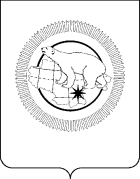 П Р И К А ЗВ целях уточнения отдельных положений локального правового акта Департамента здравоохранения  Чукотского автономного округа,ПРИКАЗЫВАЮ:Внести в приложение 2 к приказу Департамента здравоохранения Чукотского автономного округа от 12.03.2019 г. № 39 «О комиссии по соблюдению требований к служебному поведению государственных гражданских служащих Департамента здравоохранения Чукотского автономного округа и урегулированию конфликта интересов» следующее изменение: - приложение 2 к приказу изложить в редакции, согласно приложению к настоящему приказу.Отделу административной, правовой и кадровой работы Департамента здравоохранения Чукотского автономного округа (Борисова А.Ю.):2.1. ознакомить с настоящим приказом всех государственных гражданских служащих Департамента здравоохранения Чукотского автономного округа, а также сотрудников, замещающих должности не являющимися должностями государственной гражданской службы Чукотского автономного округа;2.2. направить настоящий приказ в Управление по профилактике коррупционных и иных правонарушений Чукотского автономного округа;2.3. разместить настоящий приказ в сети «Интернет» на официальном сайте Чукотка.рф в разделе Департамента здравоохранения Чукотского автономного округа в подразделе «Противодействие коррупции».          3. Контроль за исполнением настоящего приказа возложить на отдел административной, правовой и кадровой работы Департамента здравоохранения Чукотского автономного округа (Борисова А.Ю.).«Приложение к приказу Департамента здравоохраненияЧукотского автономного округаот  04.03.2022 г.№ 134Приложение 2 к приказу Департамента здравоохранения Чукотского автономного округа от 12.03.2019 г.  №   39Состав Комиссии по соблюдению требований к служебному поведению государственных гражданских служащих Департамента здравоохранения Чукотского автономного округа и урегулированию конфликта интересов»ДЕПАРТАМЕНТ  ЗДРАВООХРАНЕНИЯ  ЧУКОТСКОГО  АВТОНОМНОГО  ОКРУГАот 04 марта 2022 года№134г. АнадырьО внесении изменения в приложение 2 к приказу Департамента здравоохранения Чукотского автономного округа от 12.03.2019 г.                                      № 39Начальник ДепартаментаН.М. ИщенкоБанееваТуяна Владимировна- заместитель начальника Департамента, начальник Управления по организации медицинской помощи Департамента здравоохранения Чукотского автономного округа, председатель комиссии;БорисоваАнна Юрьевна-  начальник отдела административной, правовой и кадровой работы Департамента здравоохранения Чукотского автономного округа, заместитель председателя комиссии;ПрудьеваВалерия Сергеевна- ведущий юрисконсульт отдела административной, правовой и кадровой работы Департамента здравоохранения Чукотского автономного округа, секретарь комиссии;Члены комиссии:ХорбухоноваЧимита Лубсанцыреновна- заместитель начальника Департамента, начальник Финансово - экономического Управления Департамента здравоохранения Чукотского автономного округа;ЛевченкоТатьяна АлександровнаДроздоваЕлена Александровна- заместитель начальника Финансово -экономического Управления, начальник отдела бухгалтерского учета и отчетности Департамента здравоохранения Чукотского автономного округа;- заместитель начальника Управления,  начальник отдела по организации медицинской помощи взрослому населению Департамента здравоохранения Чукотского автономного округа; ПахомовИлья ЮрьевичРадовичТатьяна Юрьевна-  ведущий юрисконсульт отдела по организации медицинской помощи взрослому населению Управления по организации медицинской помощи Департамента здравоохранения Чукотского автономного округа- начальник отдела по организации медицинской помощи детям и матерям Управления по организации медицинской помощи Департамента здравоохранения Чукотского автономного округа;Веселовская Олеся Викторовна- начальник самостоятельного отдела организации государственных закупок Департамента здравоохранения Чукотского автономного округа;Пискор Дария СтепановнаБуровВалерий Владимирович - начальник Управления государственной службы, кадровой работы и государственных наград Аппарата Губернатора и Правительства Чукотского автономного округа (по согласованию);- заместитель начальника Управления, начальник отдела анализа, мониторинга и проверок Управления по профилактике коррупционных и иных правонарушений Чукотского автономного округа (по согласованию);Рудченко Александр Николаевич- руководитель обособленного подразделения «Участок город Анадырь» закрытого акционерного общества  «Чукотская торговая компания» (по согласованию);Лебедева Елена Николаевна- директор филиала Санкт - Петербургского экономического университета                                               (по согласованию).